BORANG PERMOHONAN KELULUSANKEGUNAAN PERALATAN / ALAT KELENGKAPAN PEJABAT  (Di cetak menggunakan kertas warna HIJAU)MAKLUMAT PEMOHON(Sila tandakan () pada kotak yang disediakan)PERALATAN / ALAT KELENGKAPAN PEJABAT KELULUSAN BAHAGIAN PENTADBIRAN---------------------------------------------------------------------------------------------------------------------------------------PEMULANGAN PERALATAN / ALATTandatangan Pemohon 		: ...............................................    Tarikh  : ..................................Tandatangan Pegawai Menerima	: ...............................................    Tarikh  : ..................................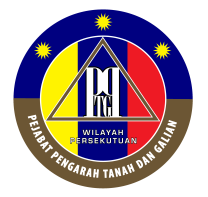 Pejabat Pengarah Tanah dan Galian Wilayah Persekutuan,Aras G-4,6, Rumah Persekutuan,Jalan Sultan Hishamuddin,50678 Kuala LumpurTelefon: 2610 3300Fax: 2610 3498Nama:Jawatan/Gred:No. Telefon / HpNo. Telefon / HpNo. Telefon / Hp:Bahagian/Unit:Tujuan:Tarikh:HinggaHingga:Masa:HinggaHingga:TandatanganPemohon:Tarikh:BILPERALATANKUANTITIDIAMBILKUANTITI DIPULANGKANDILULUSKANDILULUSKANDILULUSKANDILULUSKANDILULUSKANTIDAK DILULUSKANTIDAK DILULUSKANKerana :-Kerana :-Sedang digunakan/Telah ditempah oleh pihak lain.Sedang digunakan/Telah ditempah oleh pihak lain.Sedang digunakan/Telah ditempah oleh pihak lain.Sedang dibaiki akibat kerosakanSedang dibaiki akibat kerosakanSedang dibaiki akibat kerosakanKehilangan dan belum diganti baharuKehilangan dan belum diganti baharuKehilangan dan belum diganti baharu